Upcycling-Anleitung: aus Tetra-Paks Portemonnaies bastelnDas obere Ende des gründlich ausgespülten Getränkekartons abschneiden, damit es oben geöffnet ist. Dafür ca. 0,5 – 1 cm oben abschneiden. Die Verschlusskappe abdrehen.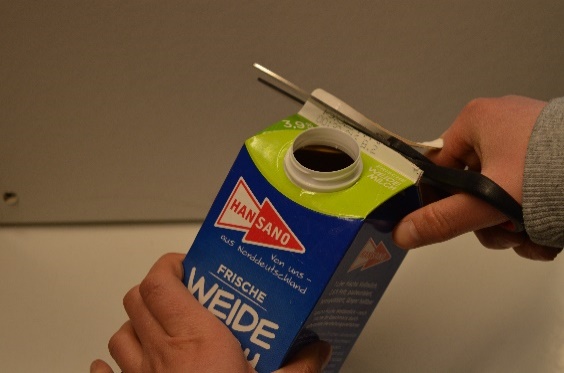 Der Boden muss ebenfalls entfernt werden. Hier darauf achten, dass nicht zu viel von der Tütenwand abgeschnitten wird. Ca. 0,5 cm vom Boden entfernt an der Tütenwand entlangschneiden.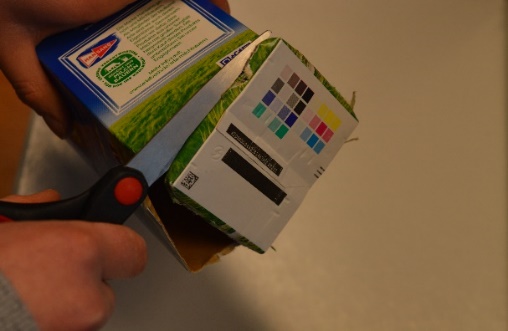 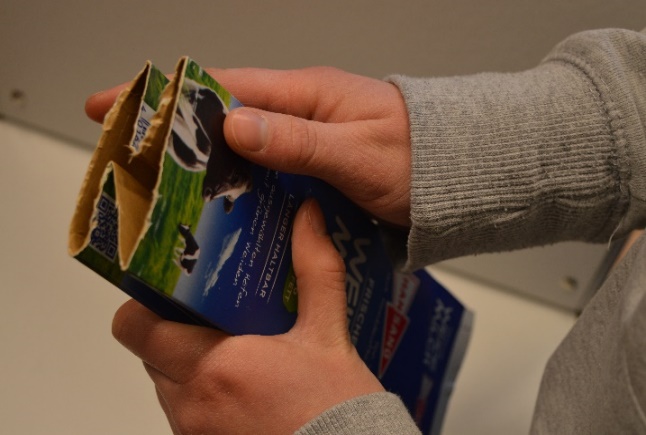 Nun die Seitenwände längsseitig nach innen knicken.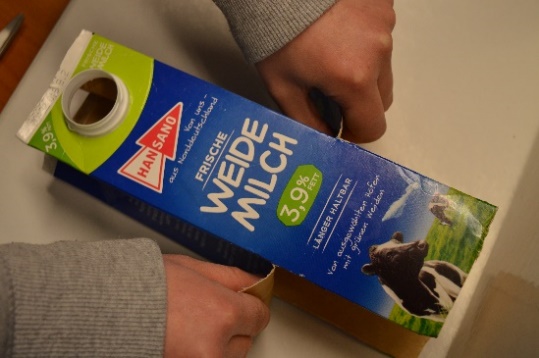 Mit der Schere an jeder nach außen stehenden Kante hochschneiden, etwas mehr als ein Drittel der Tütenlänge. Die entstandenen Laschen der Seitenwände nach außen knicken und gerade abschneiden.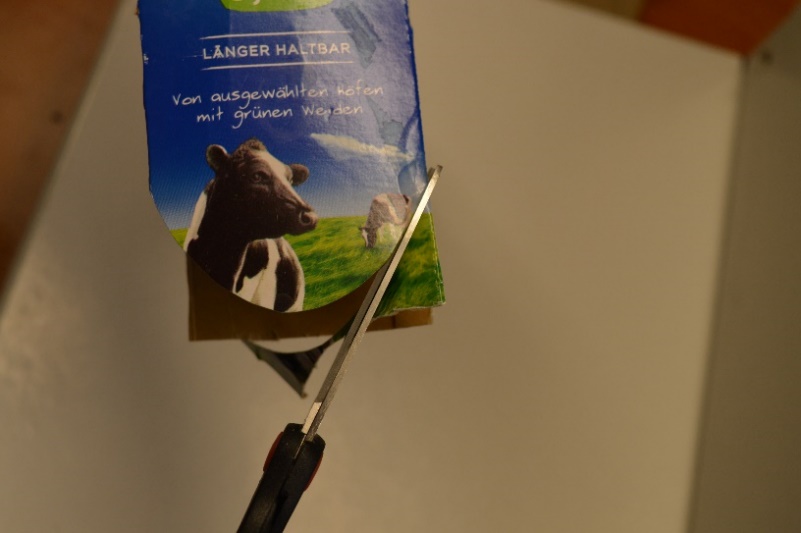 An der Vorderseite (die Seite mit Schraubverschluss) werden nun die Ecken leicht abgerundet. Diese Seite ergibt am Ende die Klappe des Portmonees.Auf der Rückseite werden beide Seiten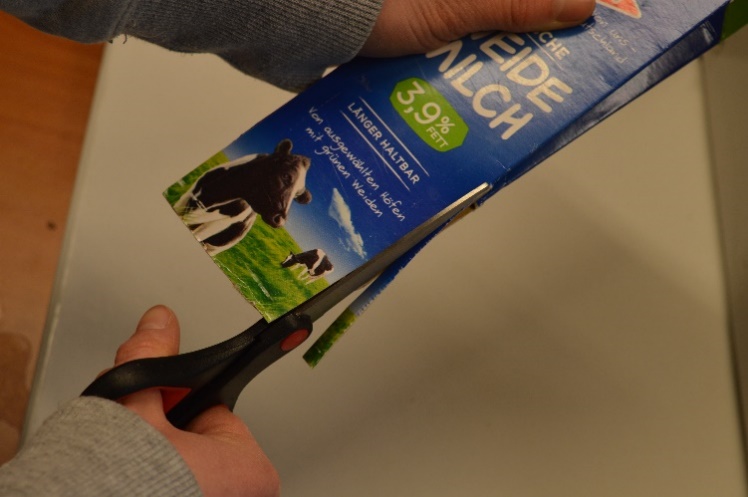 durch längliche Dreiecke schmalergeschnitten.Dadurch kann sie nachher leichter eingeschoben werden.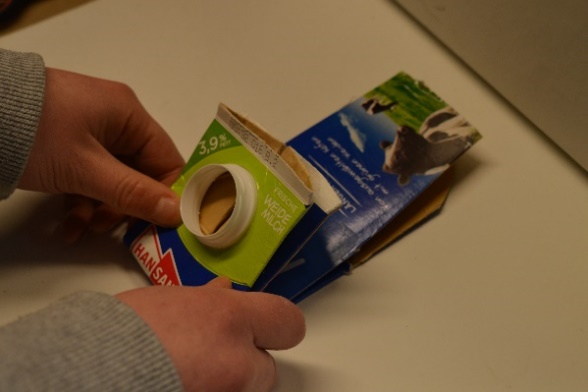 Nun muss das obere Drittel bis andie Kante des unteren Drittelsumgeklappt werden.Die vordere Lasche nun in das hinterste Fach stecken.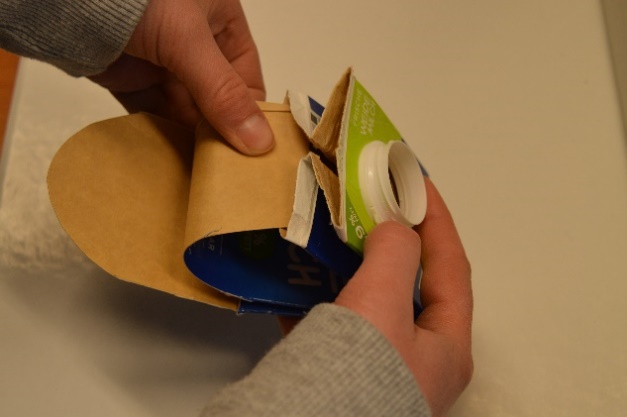 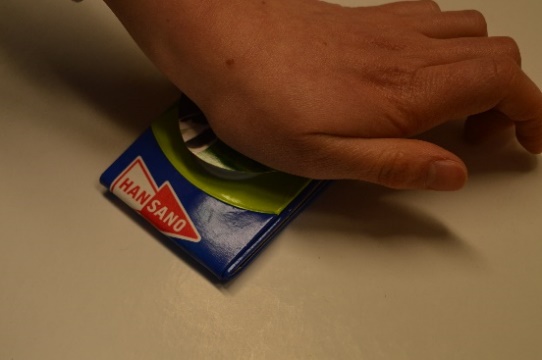 Die zweite Lasche auf den Verschluss legen und mit dem Handballen andrücken damit ein Abdruck auf der Lasche entsteht.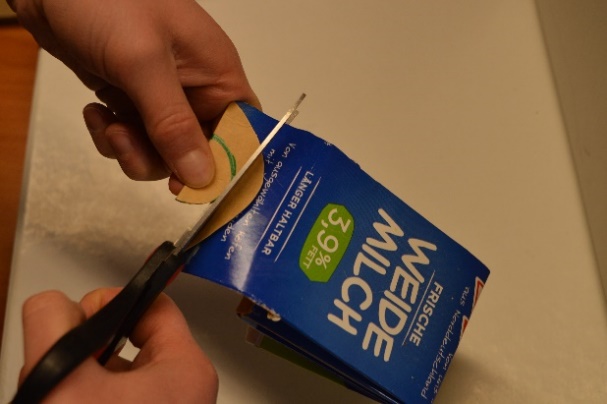 Den Abdruck nachzeichnen und ausschneiden.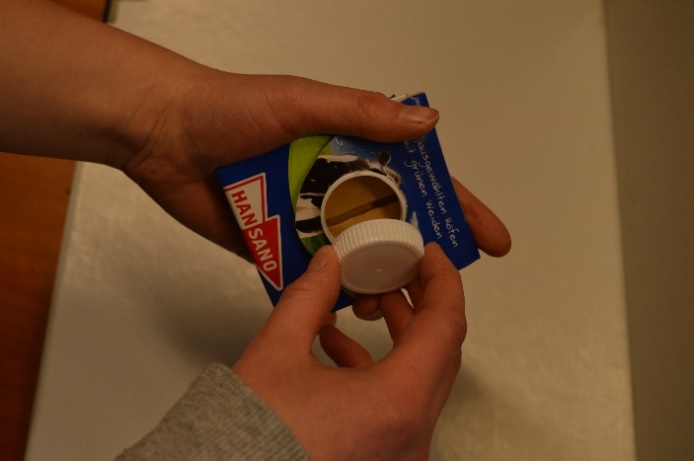 Lasche über den Verschluss legen und mit der Verschlusskappe zudrehen. Fertig!